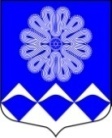 РОССИЙСКАЯ ФЕДЕРАЦИЯ
 АДМИНИСТРАЦИЯМУНИЦИПАЛЬНОГО ОБРАЗОВАНИЯ
ПЧЕВСКОЕ СЕЛЬСКОЕ ПОСЕЛЕНИЕ
КИРИШСКОГО МУНИЦИПАЛЬНОГО РАЙОНА
ЛЕНИНГРАДСКОЙ ОБЛАСТИПОСТАНОВЛЕНИЕОт  24 февраля 2021 года 	№ 18д. Пчева	В соответствии с указом Президента Российской Федерации от 18 мая 2009 года № 559 «О представлении гражданами, претендующими на замещение должностей федеральной государственной службы, и федеральными государственными служащими сведений о доходах, об имуществе и обязательствах имущественного характера», администрация муниципального образования Пчевское сельское поселение Киришского муниципального района Ленинградской областиПОСТАНОВЛЯЕТ:	1.	Внести следующие изменения в Положение о предоставлении гражданами, претендующими на замещение должностей муниципальной службы и муниципальными служащими сведений о доходах, расходах, об имуществе и обязательствах имущественного характера утвержденное постановлением администрации от 30.03.2018 № 19 (далее – Положение):	1.1. Абзац первый нункта 11 Положения дополнить следующим предложением:«Указанные сведения также могут храниться в электронном виде.».	1.2. Подпункт 1 пункт 4 Положения дополнить предложением следующего содержания:«Сведения цифровых финансовых активах, цифровых правах, включающих одновременно цифровые финансовые активы и иные цифровые права, утилитарных цифровых правах и цифровой валюте (при их наличии).».	1.3. Подпункт 2 пункт 4 Положения дополнить предложением следующего содержания:«Сведения цифровых финансовых активах, цифровых правах, включающих одновременно цифровые финансовые активы и иные цифровые права, утилитарных цифровых правах и цифровой валюте (при их наличии).».	1.4. Подпункт 1 пункт 5 Положения дополнить предложением следующего содержания:«Сведения цифровых финансовых активах, цифровых правах, включающих одновременно цифровые финансовые активы и иные цифровые права, утилитарных цифровых правах и цифровой валюте (при их наличии).».	1.5. Подпункт 2 пункт 5 Положения дополнить предложением следующего содержания:«Сведения цифровых финансовых активах, цифровых правах, включающих одновременно цифровые финансовые активы и иные цифровые права, утилитарных цифровых правах и цифровой валюте (при их наличии).».	2.	Опубликовать настоящее постановление в газете «Пчевский вестник» и разместить на официальном сайте администрации pchevskoe.ru.	3.   Контроль за исполнением настоящего постановления оставляю за собой.   Глава администрации		                                                          Д.Н. Левашов О внесении изменений в Положение о предоставлении гражданами, претендующими на замещение должностей муниципальной службы и муниципальными служащими сведений о доходах, расходах, об имуществе и обязательствах имущественного характера, утвержденное постановлением администрации от 30.03.2018 № 19